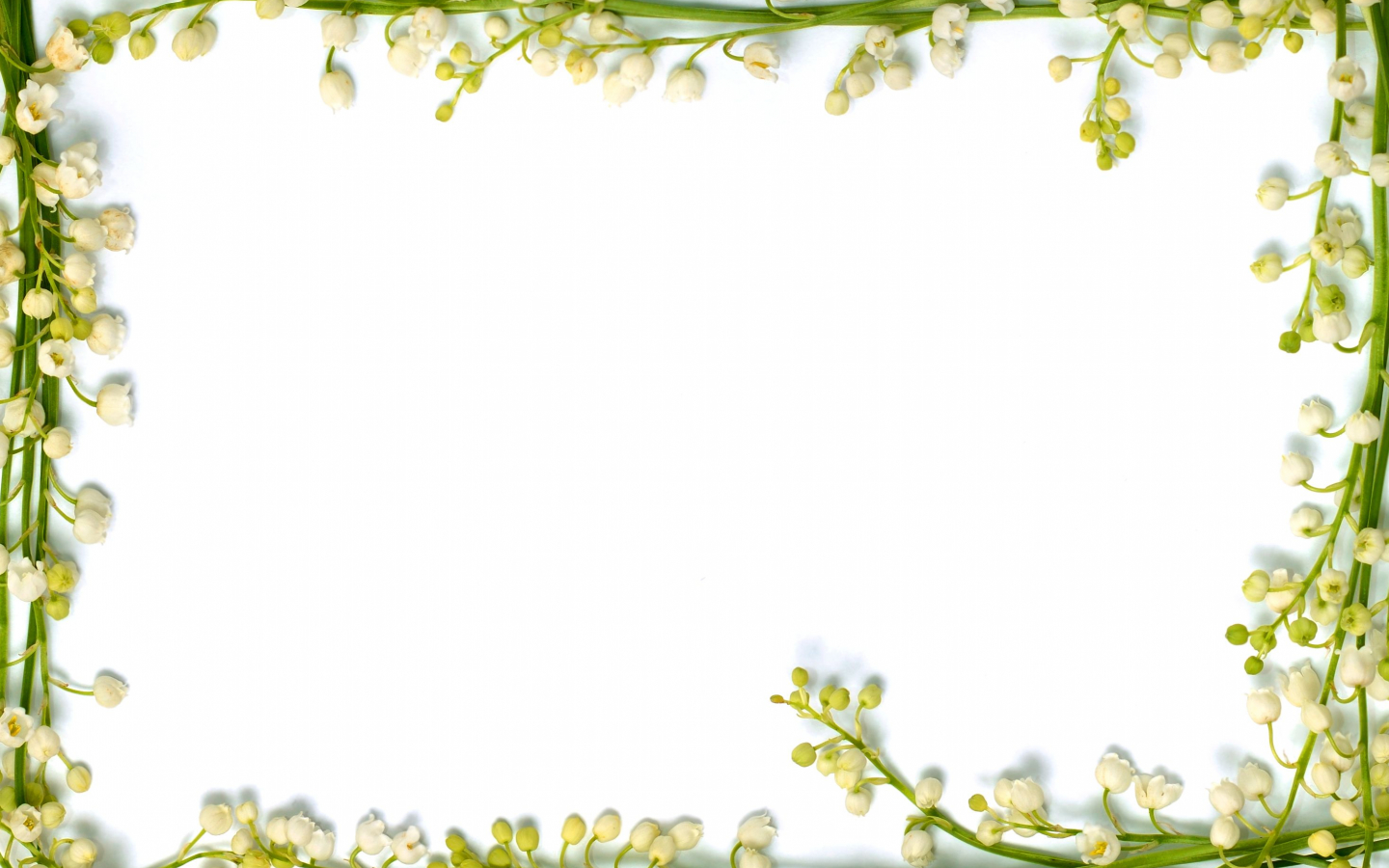                                                                                       УТВЕРЖДАЮ                                                                                      Заместитель     директора                                                                                      по учебной работе                                                                                       _______Т.И.Тимошко                                                                   21.03.2024 г.Плансоциальной, воспитательной и идеологической работыГУО «Средняя школа №2 г.Хойники»Весенних  каникул2023/2024 учебного года с 25.03 по 30.03.2024 г.25 марта (понедельник)26 марта (вторник)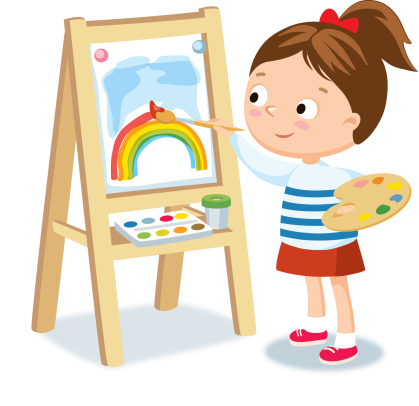 27 марта  (среда)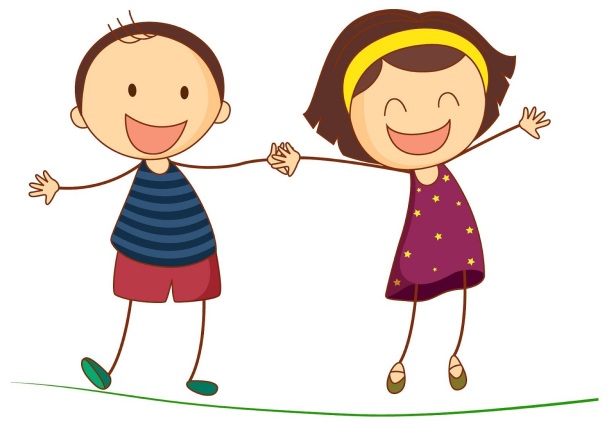 28 марта (четверг)29 марта (пятница)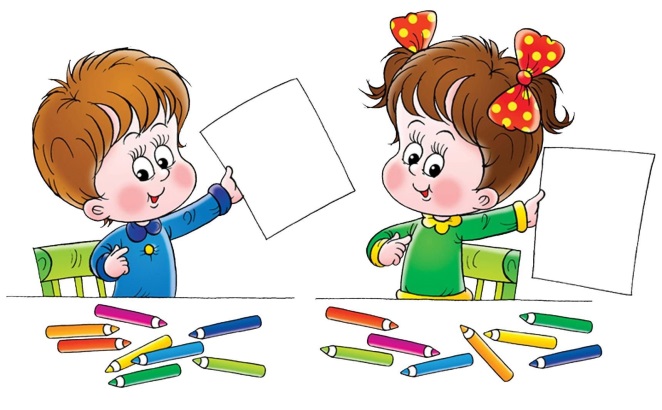 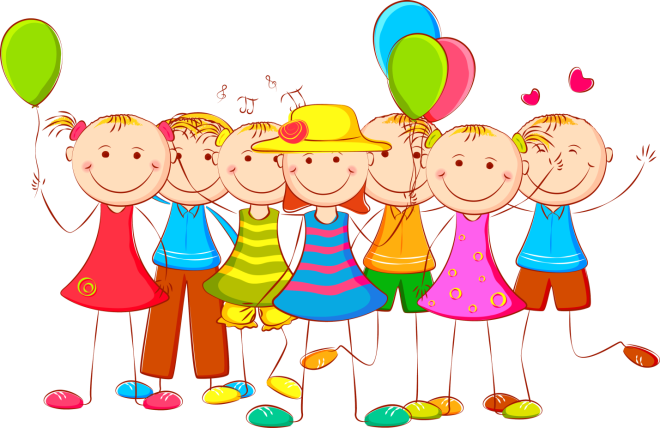 30 марта (суббота)Заместитель директора по воспитательной работе                С.В.Болдырева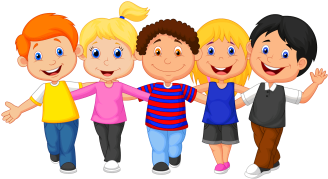 № п.пНаименование мероприятияВремяпроведенияРеком. место проведенияРек.классОтветственный педагог (и)1Работа военно-патриотического лагеря «Юный патриот»08.00–16.001-1, 1-61-2, 3,4,6Заместитель директора по воспитательной работеВоспитатели2Работа компьютерного кабинета (по плану)09.00-13.00, 13.00-17.002-41-11Шароевич А.С.Мищенко Д.М.3Аукцион идей «Культура поведения в общественных местах»10.00-10.402-75-7Абраменко А.Д.4Акция по сбору макулатуры «Захавай дрэва – здай макулатуру»09.00-16.00фойе, 1эт.1-11Учителя школы, классные руководители5Работа с учащимися по проведению поддерживающих и стимулирующих занятий, занятий по подготовке к предметным олимпиадам, экзаменам, занятий по подготовке к ЦЭ и ЦТ10.00-15.40Согласно графику1-11 Учителя-предметники6Реализация областного творческого проекта «ProАктив: ИКСх2» (согласно положению)Заседание Ученического совета «Наша цель – быть лучшими»11.30-12.15, 12.30-13.152-65-9Быкова Е.И.7Викторина «Безопасная весна»12.00-12.452-45-7Демиденко О.А.8Тренинг с учащимися подучетной категории «Роль самооценки в формировании личности»13.00-13.452-35-11Царенок Е.И.9Работа объединений по интересам , спортивных секций согласно графику (школа, СДЮШОР, ЦТДиМ)12.30-18.151-11Согласно графикуПедагоги дополнительного образования10Диалоговая площадка «Проблема взаимопонимания среди подростков»13.30-14.152-15-8Коваленко Н.В.,Быкова Е.И11КИНОЗАЛВидео-просмотр  «Осторожно: дети! Закон и порядок»13.30-14.152-78-9Кутузова К.А.,Смольский В.М.12Рейд «Семья»16.00-19.00территориально1-11Кутузова К.А.,Болдырева С.В.Классные руководители13Работа спортивного зала15.00-20.00Спортивный зал1-11Борисенко Д.А.№ п.пНаименование мероприятияВремяпроведенияРеком. место проведенияРек.классОтветственный педагог (и)1Работа военно-патриотического лагеря «Юный патриот»08.00–16.001-1, 1-61-2, 3,4,6Заместитель директора по воспитательной работеВоспитатели2Работа компьютерного кабинета (по плану)08.00-13.00, 13.00-17.002-41-11Кушнарёв П.П.Мищенко Д.М.3Патриотический час «Мир –один на всех»10.00-10.452-78-11Смольский В.М.4Турнир по мини-футболу «Мирное детство-счастливое детство»10.45-11.25Спорт.зал5-8Кушнер Д.М.,Борисенко Д.А.5КТД «Мир. Созидание. Искусство»11.25-12.05Библиотека1-5Пархоменко Н.М.6Работа с учащимися по проведению поддерживающих и стимулирующих занятий, занятий по подготовке к предметным олимпиадам, экзаменам, занятий по подготовке к ЦЭ и ЦТ10.00-15.401-11Согласно графикуУчителя-предметники7Реализация областного творческого проекта «ProАктив: ИКСх2» (согласно положению)Виртуальный марафон «Все профессии нужны. Все профессии важны»11.30-12.15, 12.30-13.152-65-9Быкова Е.И.8Игровая акция «Читаем книги»12.00-12.45Библиотека 1-6Ефименко Н.Н.9Треннинг «Что могу сегодня сделать я?»13.00-13.451-112-3Царенок Е.И.10Работа объединений по интересам, спортивных секций согласно графику (школа, СДЮШОР, ЦТДиМ)13.25-18.00Согласно графику1-11Педагоги дополнительного образования11Диалоговая площадка “Мир и созидание – связь времён и поколений»13.30-14.152-78-9Коваленко Н.В.12Калейдоскоп уличных игр 13.30-14.15Тер.шк. двора 5-7Абраменко А.Д.Кушнер Д.М.13Работа спортивного зала15.00-20.00Спортивный зал1-11Борисенко Д.А.№ п.пНаименование мероприятияВремяпроведенияРеком. место проведенияРек.классОтветственный педагог (и)1Работа военно-патриотического лагеря «Юный патриот»08.00–16.001-1, 1-61-2, 3,4,6Заместитель директора по воспитательной работеВоспитатели2Работа компьютерного кабинета (по плану)08.00-13.00, 13.00-17.002-41-11Кушнарев П.П.Мищенко Д.М.3Посещение Полесского государственного радиационного заповедника. Пасека. 10.00-11.50ПГРЗ г.Хойники1-6Борисенко Т.А.,Майсеенко М.М.4Работа с учащимися по проведению поддерживающих и стимулирующих занятий, занятий по подготовке к предметным олимпиадам, экзаменам, занятий по подготовке к ЦЭ и ЦТ10.00-15.401-11Согласно графикуУчителя-предметники5Работа поискового отряда «Поиск»11.00-12.008-92-5, архив школыСмольский В.М.6Реализация областного творческого проекта «ProАктив: ИКСх2» (согласно положению)Игровая программа «Новогодний переполох»11.30-12.15, 12.30-13.152-65-9Быкова Е.И.7Панорама добрых дел «Помоги ближнему»12.30-13.30Библиотека 1-8Ефименко Н.Н.8Соревнования по баскетболу13.30-14.15Спорт.зал8-11Борисенко Д.А.Работа объединений по интересам, спортивных секций согласно графику (школа, СДЮШОР, ЦТДиМ)13.25-18.15Согласно графику1-11Педагоги дополнительного образования9Творческая мастерская «Конструируем модель здорового человека»13.00-13.451-51-4Шароевич А.С.10Брейн- ринг «В лабиринтах нездоровой жизни»12.30-13.151-112-4ЦаренокЕ.И.Кушнарев П.П.11Блиц-опрос «Как жить сегодня, чтобы иметь здоровое завтра»13.15-14.002-36-9Коваленко Н.В.,Банчак Л.И.12Работа со знаменной группой12.00-12.45Фойе, 1эт.7-8Кушнер Д.М.13Работа спортивного зала15.00-20.00Спортивный зал1-11Борисенко Д.А.№ п.пНаименование мероприятияВремяпроведенияРеком. место проведенияРек.классОтветственный педагог (и)1Работа военно-патриотического  лагеря «Юный патриот»08.00–16.001-1, 1-61-2, 3,4,6Заместитель директора по воспитательной работеВоспитатели2Работа компьютерного кабинета (по плану)09.00-13.00, 13.00-17.002-41-11КушнаревП.П. Мищенко Д.М.3Экскурсия на погранзаставу г.Хойники10.00-11.50г.Хойники,Погранзастава1-6Борисенко Т.А.,Гуща Е.А.4Работа с учащимися по проведению поддерживающих и стимулирующих занятий, занятий по подготовке к предметным олимпиадам, экзаменам, занятий по подготовке к ЦЭ и ЦТ10.00-15.401-11Согласно графикуУчителя-предметники5Реализация областного творческого проекта «ProАктив: ИКСх2» (согласно положению)Кинолекторий «Человек. Закон. Обязанность»11.30-12.15, 12.30-13.152-65-9Быкова Е.И.6Посещение предприятия «Милкавита Полесский Производственный Участок» 12.00-13.458Милкавита Полесский Производственный УчастокКоваленко Н.В.7Игровой скетч «Последствия твоих поступков»13.00-13.452-35-7ЦаренокЕ.И.8Работа объединений по интересам, спортивных секций согласно графику (школа, СДЮШОР, ЦТДиМ)13.25-20.00Согласно графику1-11Педагоги дополнительного образования9Операция “Школьные растения”13.30-14.00Классы и фойе школы 5-9Сафарова М.Т.10Образовательный кейс «Профилактика противоправного поведения и киберпреступлений»13.30-14.152-65-11Быкова Е.И.11Профилактический батл  «Нарушение закона. Ответственность. Последствия» (совместно с представителями РОЧС и РОВД)14.302-38-11СППС12Турнир по шашкам среди учащихся школы15.00-16.00Фойе, 1 эт.5-11Кушнер Д.М.13Работа спортивного зала15.00-20.00Спортивный зал1-11Кушнер Д.А.№ п.пНаименование мероприятияВремяпроведенияРеком. место проведенияРек.классОтветственный педагог (и)1Работа компьютерного кабинета (по плану)09.00-13.00, 13.00-17.002-41-11Кушнарев П.П.2Работа военно-патриотического  лагеря «Юный патриот»08.00-16.001.1,1.61-2,3-4-6Заместитель директора по воспитательной работеВоспитатели3Работа с учащимися по проведению поддерживающих и стимулирующих занятий, занятий по подготовке к предметным олимпиадам, экзаменам, занятий по подготовке к ЦЭ и ЦТ10.00-15.401-11Согласно графикуУчителя-предметники4Работа объединений по интересам, спортивных секций согласно графику (школа, СДЮШОР, ЦТДиМ)10.00-16.00Согласно графику1-11Педагоги дополнительного образования5Реализация областного творческого проекта «ProАктив: ИКСх2» (согласно положению)Квиз «Пионерская азбука»11.30-12.15, 12.30-13.152-65-9Быкова Е.И.6Экскурсия в Хойникский РОЧС10.00-11.50РОЧС1-6Борисенко Т.А.,Пархоменко Н.М.7Экскурсия в г.Мозырь Музей-мастерская художника-керамиста Н. Н. Пушкаря, Мозырский объединённый краеведческий музей8.30-14.00Мозырский объединённый краеведческий музей1-5Алейник М.В.,Русая Л.И.8Спортландия “Мы патриоты своей страны”12.00-12.45спорт.зал7-9Борисенко Д.А.9Патриотический час «Три цвета стяга: державность, верность, героизм»13.00-13.452-45-9Демиденко О.А.10Игра по станциям “Собери Беларусь в своём сердце”13.30-14.152-85-7Быкова Е.И.11КИНОЗАЛПросмотр видеофильма14.15-15.002-46-8Ефименко Н.Н.12Школьный турнир по волейболу среди юношей и девушек15.00-16.00Спортивный зал8-11Кушнер Д.М.,Борисенко Д.А.13Работа спортивного зала15.00-20.00Спортивный зал1-11Борисенко Д.А.№ п.пНаименование мероприятияВремяпроведенияРеком. место проведенияРек.классОтветственный педагог (и)1Работа военно-патриотического лагеря «Юный патриот»08.00–16.001-1, 1-61-2, 3-4,6Заместитель директора по воспитательной работеВоспитатели2Работа компьютерного кабинета (по плану)09.00-13.00, 13.00-17.002-41-11Кушнарёв П.П.3Спортивная игра “В мире и согласии. Беларусь и Россия”10.00-10.45Спорт.зал5-7Кушнер Д.М.4Турнир среди учащихся школы по шахматам 10.45-11.302-57-11Борисенко Д.А.5Работа с учащимися по проведению поддерживающих и стимулирующих занятий, занятий по подготовке к предметным олимпиадам, экзаменам, занятий по подготовке к ЦЭ и ЦТ10.00-15.401-11Согласно графикуУчителя-предметники6Реализация областного творческого проекта «ProАктив: ИКСх2» (согласно положению)Исторический час «Н.Островский. Дружина носит его имя»11.30-12.15, 12.30-13.152-65-9Быкова Е.И.7Историческое занятие “Две сестры – Беларусь и Россия”10.00-10.452-35-7Смольский В.М.8Работа объединений поинтереса, спортивных секций согласно графику (школа, СДЮШОР, ЦТДиМ)13.25-18.00Согласно графику1-11Педагоги дополнительного образования9Профилактическая беседа «Безопасность превыше всего» 13.30-15.002-65-7Абраменко А.А10Тематическая познавательная программа “Дружба без границ”13.00-13.452-75-8Быкова Е.И.11КТД “В мире дружбы”13.30-14.152-51-4Можейко И.А.12Психологический тренинг «Кто я?»14.15-15.002-310-11Кутузова К.А.13Работа спортивного зала15.00-20.00Спортивный зал1-11Борисенко Д.А.14Турнир по волейболу среди юношей16.00-17.00Спортивный зал8-11Борисенко Д.А.